Ref.: Advt./LBRCE/Faculty/02/10-04-2024 Dated 10-04-2024 in THE HINDU Application for the Post of Assistant ProfessorDepartment of 								Basic Details:Educational Qualifications:(Enclosures:  Scanned Copies of the above certificates)Strike off which is/are not applicable and place ‘NA’ whichever is not applicable.Experience Summary: Teaching: __ Yrs.	      Industry: __ Yrs.	      Research: __ Yrs.	      Total: __ Yrs.(Enclosures: Scanned Copies of Service, Salary Certificates, etc.)R&D Activities:Criteria for Shortlisting of candidates for Interview for the Post of Assistant Professors:Write / Type ‘NA’ whichever is not applicable.*** However, if the period of teaching/post-doctoral experience is less than one year, then the marks shall be reduced proportionately.Note:Score Calculation for above table (Maximum 100 Marks):Academic Score Maximum	-	84 Marks (Col. 1 + 2 + 3 + 4 + 5 + 8)UG Maximum				-	21 MarksPG Maximum				-	25 MarksM.Phil. + Ph.D. Maximum		-	25 MarksJRF/NET/SET Maximum		-	10 MarksAwards Maximum			-	03 MarksResearch Publication		-	06 Marks (Col. 6)Teaching Experience		-	10 Marks (Col. 7)	The number of candidates to be called for interview will be decided by the college.SLET/SET score shall be valid for appointment in respective State Universities/Colleges/institutions only.I hereby declare that the information given above is true and correct to the best of my knowledge and belief. If I am selected, I agree to abide by the Rules and Regulations of the College.Date: 									       Signature of the Candidate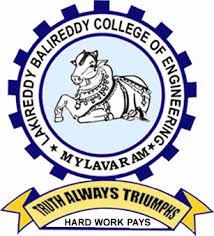 LAKIREDDY BALI REDDY COLLEGE OF ENGINEERING(An Autonomous Institution since 2010)Approved by AICTE and Permanently Affiliated to JNTUK, KakinadaAccredited by NAAC with ‘A’ Grade & NBA (ASE, CE, CSE, IT, ECE, EEE & ME) Under Tier - IAn ISO 21001:2018, 14001:2015, 50001:2018 Certified InstitutionUGC Accorded CPE Status and Listed in 101-150 Rank Band of NIRF Innovation RankingsL.B. Reddy Nagar, Mylavaram, NTR Dist., A.P. – 521 230NameAddress for CorrespondenceDate of BirthPhone:Email-ID:GenderPhone:Email-ID:Marital StatusPhone:Email-ID:Category(OC / BC / SC / ST )Phone:Email-ID:DegreeBranch / SpecializationCollegeUniversityYear of AdmissionYear of Pass% / CGPA of marksPh. DM. TechB. TechInter / DiplomaSSCS. No.CollegeUniversityPost heldDurationDurationRatified (Y/N)Date of RatificationExp.in Yrs.Salary DrawnS. No.CollegeUniversityPost heldFromToRatified (Y/N)Date of RatificationExp.in Yrs.Salary DrawnActivityType of WorkType of WorkType of WorkType of WorkTotalPaper PublicationsIn JournalsSCI / SCIE JournalsSCI / SCIE JournalsSCI / SCIE JournalsPaper PublicationsIn JournalsScopus JournalsScopus JournalsScopus JournalsPaper PublicationsIn JournalsUGC JournalsUGC JournalsUGC JournalsPaper PublicationsIn JournalsOpen Access / OthersOpen Access / OthersOpen Access / OthersPaper PublicationsIn ConferencesOutside IndiaInternational ConferencesInternational ConferencesPaper PublicationsIn ConferencesOutside IndiaNational ConferencesNational ConferencesPaper PublicationsIn ConferencesIn IndiaInternational ConferencesInternational ConferencesPaper PublicationsIn ConferencesIn IndiaNational ConferencesNational ConferencesWorkshops / FDPs / STTPs / WebinarsAttended2 Days to 5 Days2 Days to 5 Days2 Days to 5 DaysWorkshops / FDPs / STTPs / WebinarsAttendedAbove 5 DaysAbove 5 DaysAbove 5 DaysWorkshops / FDPs / STTPs / WebinarsOrganized2 Days to 5 Days2 Days to 5 Days2 Days to 5 DaysWorkshops / FDPs / STTPs / WebinarsOrganizedAbove 5 DaysAbove 5 DaysAbove 5 DaysConferences Organized(If Any)International ConferenceInternational ConferenceInternational ConferenceInternational ConferenceConferences Organized(If Any)National ConferenceNational ConferenceNational ConferenceNational ConferenceBooks / Chapters Published(If Any)International PublisherAs an EditorAs an EditorAs an EditorBooks / Chapters Published(If Any)International PublisherAs an AuthorAs an AuthorAs an AuthorBooks / Chapters Published(If Any)Indian PublisherAs an EditorAs an EditorAs an EditorBooks / Chapters Published(If Any)Indian PublisherAs an AuthorAs an AuthorAs an AuthorAwards Received(If Any)International Level AwardsInternational Level AwardsInternational Level AwardsInternational Level AwardsAwards Received(If Any)National Level AwardsNational Level AwardsNational Level AwardsNational Level AwardsResearch Projects(If Any)Sanctioned YearAmountAmountAgencyStatusResearch Projects(If Any)2022Research Projects(If Any)Before 2022Certifications (If Any)NPTEL / Coursera / Microsoft / IBM / Google etc.NPTEL / Coursera / Microsoft / IBM / Google etc.NPTEL / Coursera / Microsoft / IBM / Google etc.NPTEL / Coursera / Microsoft / IBM / Google etc.Any other InformationS. No.Academic RecordMax. Score (100 Marks)Max. Score (100 Marks)Max. Score (100 Marks)Max. Score (100 Marks)Max. Score (100 Marks)Score.Graduation (UG)80% & Above21>= 60% & <80%19>= 60% & <80%19>=55% & <60%16>=45% & <55%10Post-Graduation (PG)80% & Above25>= 60% & <80%23>= 60% & <80%23>=55% (50% in case of SC/ST/OBC (NCL)/PWD) & <60%20>=55% (50% in case of SC/ST/OBC (NCL)/PWD) & <60%20M. Phil.60% & Above0760% & Above07>=55 & <60%05>=55 & <60%05>=55 & <60%05Ph.D.2525252525Eligibility Tests Qualified:Eligibility Tests Qualified:Eligibility Tests Qualified:Eligibility Tests Qualified:Eligibility Tests Qualified:Eligibility Tests Qualified:Eligibility Tests Qualified:NET with JRF1010101010NET0808080808SLET / SET0505050505Research Publications(2 Marks for each Research Publication Published in UGC/Scopus/SCI Journals)0606060606Teaching / Post-Doctoral***Experience(2 Marks for One Year Each)1010101010Awards Received:Awards Received:Awards Received:Awards Received:Awards Received:Awards Received:Awards Received:International / National Level(Awards given by International Organizations / Government of India / Government of India recognized National Level Bodies) 0303030303State Level(Awards given by State Government)0202020202Score ObtainedScore ObtainedScore ObtainedScore ObtainedScore ObtainedScore ObtainedScore ObtainedPresent Salary: Rs. Expected Salary: Rs. 